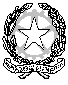 Ministero dell’Istruzione, dell’Università e della RicercaUfficio Scolastico Regionale per il LazioISTITUTO COMPRENSIVO STATALEVIA CENEDARMIC8GE009Via Ceneda, 26 00183 Roma  tel. 0677209730; fax 0677079322 rmic8ge009@istruzione.it	 rmic8ge009@pec.istruzione.itwww.comprensivoceneda.itAlunno/a:____________________________________________Classe:________________________Referente DSA/BES _____________________________________Dati Anagrafici e Informazioni essenziali di Presentazione dell’allievoCognome e nome allievo/a______________________________________Luogo di nascita:____________________________________________ Data________________________Lingua Madre:________________________________________________Eventuale bilinguismo__________________________________________Individuazione della situazione di bisogno educativo speciale da parte di:Servizio sanitario - Diagnosi /Relazione multi professionale: _______________________________(o diagnosi rilasciata da privati, in attesa di certificazione da parte del Servizio Sanitario Nazionale)Codice IC10: ______________________________________________________________________Redatta da: ___________________________________________ in data _____________________Altre relazioni cliniche: _____________________________________________________________Interventi riabilitativi: ______________________________________________________________Altro servizio - (Servizi Sociali, altro Istituto scolastico…)Documentazione presentata alla Scuola________________________________________________Redatta da _______________________________________________ in data_____ /______ /______(relazione da allegare)Consiglio di classe: □ Relazione □ Griglia di osservazioneRedatta da _______________________________________________ in data_____ /______ /______(relazione / griglia di osservazione da allegare)Anamnesi scolastica(informazioni generali fornite dalla famiglia / enti affidatari)_______________________________________________________________________________________________________________________________________________________________________________________________________________________________________________________________________________________________________________________________________________________________________________________________________________________________________________________________________________________________________________________________________________________________________________________________________________________________________________________________________________________________________________________________________________________________________________________________________________________________________________________________________________________________________________________________________________________________________IL CONTESTOCONTESTO 1: LA FAMIGLIA____________________________________________________________________________________________________________________________________________________________________________________________________________________________________________________________________________________________________________________________________________________________________________________________________________________________________________________________________________________________________________________________________________________________________________________________________________________________________________________________________________________________________________________________________________________________________________________________________________________________________________________________________________________________________________________________________________________________CONTESTO 2: CLIMA DELLA CLASSE____________________________________________________________________________________________________________________________________________________________________________________________________________________________________________________________________________________________________________________________________________________________________________________________________________________________________________________________________________________________________________________________________________________________________________________________________________________________________________________________________________________________________________________________________________________________________________________CONTESTO 3: EXTRASCUOLA________________________________________________________________________________________________________________________________________________________________________________________________________________________________________________________________________________________________________________________________________________________________________________________________________________________________________________________________________________________________________________________________________________________________________________________________________________________________________________________________________________________________________________________________________________________________________________________________________________________________________________________________________DESCRIZIONE DELLE ABILITÀ E DEI COMPORTAMENTIOSSERVAZIONE DI ALTRI ASPETTI SIGNIFICATIVICRITERI DI VALUTAZIONEvalutare il contenuto nell’esposizione orale, tenendo conto di eventuali difficoltà espositivevalutare i procedimenti e non i calcoli nella risoluzione dei problemivalutazione del contenuto e non degli errori ortografici negli elaboratiAZIONI SUL CONTESTO CLASSEVerso una didattica inclusivaPATTO DI CORRESPONSABILITÀ EDUCATIVA(D.P.R. 21 novembre 2007 N. 235)Si concorda con la famiglia:Nelle attività di studio l’allievoè seguito dai familiariè seguito da un Tutor (*)utilizza gli strumenti compensativi indicatiè dispensato da un eccessivo carico di studio individuale o fruisce di una riduzione della quantità di esercizi (se necessario e coerentemente con il profilo di funzionamento)Strumenti da utilizzare nel lavoro a casa:strumenti informaticitecnologia di sintesi vocalemateriali multimedialitesti semplificati e/o ridottifotocopieschede o mappealtro ………………………………………………………………………….................................................…………………………………......…………………………………………………………………………………………………………………………………………………………………………………………………………………………………………………………………..............................................................Attività scolastiche individualizzate programmateattività di recuperoattività di consolidamento e/o di potenziamentoattività di laboratorioattività di classi aperte (per piccoli gruppi)altro…………………………………………………………………………………………………………………………..................................................................................................................................................*Si prevedono momenti di raccordo tra il Tutor e le insegnantiGli insegnanti guideranno e sosterranno l’alunno affinché impari:ad avere consapevolezza delle proprie modalità di apprendimento, dei processi e  strategie più adeguate per lo svolgimento dei compiti richiestiad applicare consapevolmente strategie operative adeguate al proprio stile cognitivoa ricercare in modo sempre più autonomo strategie personali per compensare le difficoltàad accettare in modo sereno e consapevole le proprie specificità e far emergere soprattutto in modo positivo gli aspetti positivi delle proprie potenzialità e delle capacità di raggiungere gli obiettivi.Il presente PDP è stato redatto in data…………………………………………..La famiglia concorda e accettaFirma genitori/tutori ……………………………………                                      ……………………………………Il Dirigente Scolastico ………………………………………Gli Insegnanti             ………………………………     ……………….................                                      ……………………………….    ………………………………..                                      ……………………………….    ………………………………..                                      ……………………………….    ………………………………..Referente DSA ………………………………………..Le parti coinvolte s'impegnano a rispettare quanto condiviso e concordato nel presente PDP, per il successo formativo dell’alunno.VERBALE DELLE PRESENZE                                                                                                                                                           Roma………../………../………..INDICAZIONI PER LE STRATEGIE METODOLOGICHEQUADRO RIASSUNTIVO DELLE MISURE COMPENSATIVE(legge 170/10 e linee guida 12/07/2011)QUADRO RIASSUNTIVO DELLE MISURE DISPENSATIVE(legge 170/10 e linee guida 12/07/2011)INDICAZIONI PER LA VERIFICAP.D.P.PIANO DIDATTICO PERSONALIZZATOPer alunni con Bisogni Educativi Speciali (BES-Dir. Min. 27/12/2012; C.M. n. 8 del 6/03/2013)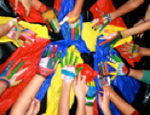 A.S. ______________DIAGNOSI SPECIALISTICA (dati rilevabili, se presenti, nella diagnosi)OSSERVAZIONE IN CLASSE(dati rilevati direttamente dagli insegnanti)OSSERVAZIONE IN CLASSE(dati rilevati direttamente dagli insegnanti)OSSERVAZIONE IN CLASSE(dati rilevati direttamente dagli insegnanti)OSSERVAZIONE IN CLASSE(dati rilevati direttamente dagli insegnanti)LETTURALETTURALETTURALETTURALETTURAvelocitàmolto lentalentascorrevolemolto lentalentascorrevolemolto lentalentascorrevolecorrettezzaadeguatanon adeguata (confonde / inverte / sostituisce / omette lettere o sillabe)adeguatanon adeguata (confonde / inverte / sostituisce / omette lettere o sillabe)adeguatanon adeguata (confonde / inverte / sostituisce / omette lettere o sillabe)comprensionescarsaessenzialeglobalecompleta-analiticascarsaessenzialeglobalecompleta-analiticascarsaessenzialeglobalecompleta-analiticaSCRITTURASCRITTURASCRITTURASCRITTURASCRITTURAsotto dettaturacorrettapoco correttascorrettacorrettapoco correttascorrettacorrettapoco correttascorrettasotto dettaturatipologia di erroritipologia di erroritipologia di errorisotto dettaturafonologicinon fonologicifoneticifonologicinon fonologicifoneticifonologicinon fonologicifoneticiproduzione autonomaaderenza alla consegnaaderenza alla consegnaaderenza alla consegnaproduzione autonomaspessotalvoltamaiproduzione autonomacorrettezza struttura morfo-sintatticacorrettezza struttura morfo-sintatticacorrettezza struttura morfo-sintatticaproduzione autonomaspessotalvoltamaiproduzione autonomacorrettezza ortograficacorrettezza ortograficacorrettezza ortograficaproduzione autonomaadeguataparzialenon adeguataproduzione autonomauso punteggiaturauso punteggiaturauso punteggiaturaproduzione autonomaadeguataparzialenon adeguataGRAFIAGRAFIAGRAFIAGRAFIAGRAFIAleggibileleggibileleggibileleggibilesìpocopoconotrattotrattotrattotrattopremutoleggeroripassatoincertoDIAGNOSI SPECIALISTICA(dati rilevabili, se presenti, nella diagnosi)OSSERVAZIONE IN CLASSE(dati rilevati direttamente dagli insegnanti)OSSERVAZIONE IN CLASSE(dati rilevati direttamente dagli insegnanti)OSSERVAZIONE IN CLASSE(dati rilevati direttamente dagli insegnanti)OSSERVAZIONE IN CLASSE(dati rilevati direttamente dagli insegnanti)OSSERVAZIONE IN CLASSE(dati rilevati direttamente dagli insegnanti)CALCOLO ORALECALCOLO ORALECALCOLO ORALECALCOLO ORALECALCOLO ORALECALCOLO ORALEDifficoltà visuospaziali (es: quantificazione automatizzata…)spessotalvoltatalvoltamaiRecupero di fatti numerici (es: tabelline)raggiuntoparzialeparzialenon raggiuntoAutomatizzazione dell’algoritmo proceduraleraggiuntoparzialeparzialenon raggiuntoErrori di processamento numerico (negli aspetti cardinali e ordinali e nella corrispondenza tra numero e quantità)raggiuntoparzialeparzialenon raggiuntoUso degli algoritmi di base del calcolo oraleraggiuntoparzialeparzialenon raggiuntoCALCOLO SCRITTOCALCOLO SCRITTOCALCOLO SCRITTOCALCOLO SCRITTOCALCOLO SCRITTOCALCOLO SCRITTOComprensione del testo matematicoadeguataparzialeparzialenon adeguataCapacità di problemsolvingadeguataparzialeparzialenon adeguataUso degli algoritmi di base del calcolo scrittoadeguataparzialeparzialenon adeguataErrori dovuti alla difficoltà di organizzazione nello spazio/fogliosìsìnonoBILINGUISMO O ITALIANO L 2:BILINGUISMO O ITALIANO L 2:BILINGUISMO O ITALIANO L 2:BILINGUISMO O ITALIANO L 2:BILINGUISMO O ITALIANO L 2:BILINGUISMO O ITALIANO L 2:Altri disturbi associati:AltroAltroAltroAltroAltroALTRE CARATTERISTICHE DEL PROCESSO DI APPRENDIMENTOALTRE CARATTERISTICHE DEL PROCESSO DI APPRENDIMENTOALTRE CARATTERISTICHE DEL PROCESSO DI APPRENDIMENTOALTRE CARATTERISTICHE DEL PROCESSO DI APPRENDIMENTODIAGNOSI SPECIALISTICA(dati rilevabili, se presenti, nella diagnosi)OSSERVAZIONE IN CLASSE(dati rilevati direttamente dagli insegnanti)OSSERVAZIONE IN CLASSE(dati rilevati direttamente dagli insegnanti)OSSERVAZIONE IN CLASSE(dati rilevati direttamente dagli insegnanti)PROPRIETÀ LINGUISTICAPROPRIETÀ LINGUISTICAPROPRIETÀ LINGUISTICAPROPRIETÀ LINGUISTICAdifficoltà nella strutturazione della frasedifficoltà nel reperimento lessicaledifficoltà nell’esposizione orale e organizzazione del discorsodifficoltà nella strutturazione della frasedifficoltà nel reperimento lessicaledifficoltà nell’esposizione orale e organizzazione del discorsodifficoltà nella strutturazione della frasedifficoltà nel reperimento lessicaledifficoltà nell’esposizione orale e organizzazione del discorsoMEMORIAMEMORIAMEMORIAMEMORIADifficoltà di memorizzazioneconfusione o incapacità a ricordare nomi o date…catagorizzazioniformule, strutture grammaticali, algoritmi…sequenze e procedureDifficoltà di memorizzazioneconfusione o incapacità a ricordare nomi o date…catagorizzazioniformule, strutture grammaticali, algoritmi…sequenze e procedureDifficoltà di memorizzazioneconfusione o incapacità a ricordare nomi o date…catagorizzazioniformule, strutture grammaticali, algoritmi…sequenze e procedureATTENZIONEATTENZIONEATTENZIONEATTENZIONEattenzione visuo - spazialeselettivaintensivaattenzione visuo - spazialeselettivaintensivaattenzione visuo - spazialeselettivaintensivaAFFATICABILITÀAFFATICABILITÀAFFATICABILITÀAFFATICABILITÀsìpoconoPRASSIEPRASSIEPRASSIEPRASSIEdifficoltà di esecuzionedifficoltà di pianificazionedifficoltà di programmazione e progettazionedifficoltà di esecuzionedifficoltà di pianificazionedifficoltà di programmazione e progettazionedifficoltà di esecuzionedifficoltà di pianificazionedifficoltà di programmazione e progettazioneCOMPORTAMENTOCOMPORTAMENTOCOMPORTAMENTOCOMPORTAMENTOSÌTALVOLTANOmanifesta difficoltà nel mantenere l’attenzione durante le spiegazionisvolge regolarmente i compiti a casaesegue le consegne che gli vengono proposte in classemanifesta difficoltà nella comprensione delle consegne propostefa domande non pertinentidisturba lo svolgimento delle lezioninelle attività didattiche predilige il rapporto uno a unopresta attenzione ai richiami dell’insegnantemanifesta difficoltà a stare fermo al proprio postosi fa distrarre dai compagnimanifesta timidezzaè integrato nel gruppo classetende ad autoescludersi dalle attività scolasticheTende ad autoescludersi dalle attività di gioco/ricreativeassume un ruolo gregario all’interno del gruppo dei pariviene escluso dai compagni dalle attività di giocoporta a scuola i materiali necessari alle attività scolasticheha scarsa cura dei materiali per le attività scolastichedimostra scarsa fiducia nelle proprie capacitàè in grado di controllare la propria emotività in situazioni di stresstende a essere aggressivomolto adeguataadeguataadeguatapoco adeguatanon adeguataMOTIVAZIONEMOTIVAZIONEMOTIVAZIONEMOTIVAZIONEMOTIVAZIONEMOTIVAZIONEPartecipazione al dialogo educativoConsapevolezza delle proprie difficoltàConsapevolezza dei propri punti di forzaAutostimaATTEGGIAMENTI E COMPORTAMENTI RISCONTRABILI A SCUOLAATTEGGIAMENTI E COMPORTAMENTI RISCONTRABILI A SCUOLAATTEGGIAMENTI E COMPORTAMENTI RISCONTRABILI A SCUOLAATTEGGIAMENTI E COMPORTAMENTI RISCONTRABILI A SCUOLAATTEGGIAMENTI E COMPORTAMENTI RISCONTRABILI A SCUOLAATTEGGIAMENTI E COMPORTAMENTI RISCONTRABILI A SCUOLARegolarità frequenza scolasticaAccettazione e rispetto delle regoleRispetto degli impegniAccettazione consapevole degli strumenti compensativi e delle misure dispensativeAutonomia nel lavoroSTRATEGIE UTILIZZATE DALL’ALUNNO NELLO STUDIOSTRATEGIE UTILIZZATE DALL’ALUNNO NELLO STUDIOSTRATEGIE UTILIZZATE DALL’ALUNNO NELLO STUDIOSTRATEGIE UTILIZZATE DALL’ALUNNO NELLO STUDIOSTRATEGIE UTILIZZATE DALL’ALUNNO NELLO STUDIOSTRATEGIE UTILIZZATE DALL’ALUNNO NELLO STUDIOSottolinea, identifica parole chiave…….efficaceefficaceda potenziareda potenziareda potenziareUtilizza strumenti informatici (computer, correttore ortografico, software)efficaceefficaceda potenziareda potenziareda potenziareUsa strategie di memorizzazioneefficaceefficaceda potenziareda potenziareda potenziareAPPRENDIMENTO DELLE LINGUE STRANIEREpronuncia difficoltosadifficoltà di acquisizione degli automatismi grammaticali di basedifficoltà nella scritturadifficoltà acquisizione nuovo lessiconotevoli differenze tra comprensione del testo scritto e oralenotevoli differenze tra produzione scritta e oraleINTERVENTI EDUCATIVI E DIDATTICISTRATEGIE DI PERSONALIZZAZIONE/INDIVIDUALIZZAZIONEINTERVENTI EDUCATIVI E DIDATTICISTRATEGIE DI PERSONALIZZAZIONE/INDIVIDUALIZZAZIONEINTERVENTI EDUCATIVI E DIDATTICISTRATEGIE DI PERSONALIZZAZIONE/INDIVIDUALIZZAZIONEINTERVENTI EDUCATIVI E DIDATTICISTRATEGIE DI PERSONALIZZAZIONE/INDIVIDUALIZZAZIONEstrategie e metodologie didattiche e organizzative inclusive(tabella a)strumenti compensativi(tabella c)misure dispensative(tabella d)Macro-area linguistico espressivaMacro-area logico-matematica e scientificaMacro-area storico- geografica-socialeVERIFICA E VALUTAZIONEVERIFICA E VALUTAZIONEVERIFICA E VALUTAZIONEVERIFICA E VALUTAZIONEVERIFICA E VALUTAZIONEmisure dispensative(tabella d)strumenti compensativi(tabella c)modalità di somministrazione delle verifiche(tabella v)tempi aggiuntiviITALIANOMATEMATICASCIENZELINGUA INGLESESTORIAGEOGRAFIAMUSICARELIGIONEPROPOSTE DI ARRICCHIMENTO/ADEGUAMENTO DELLA “DIDATTICA DI CLASSE” IN RELAZIONE AGLI STRUMENTI/STRATEGIE INTRODOTTE PER L’ALLIEVO BESPROPOSTE DI ARRICCHIMENTO/ADEGUAMENTO DELLA “DIDATTICA DI CLASSE” IN RELAZIONE AGLI STRUMENTI/STRATEGIE INTRODOTTE PER L’ALLIEVO BESStrumento/strategia scelti per l’allievoIntroduzione di facilitatoriModifiche per la classeNOME E COGNOMEQUALIFICAFIRMATABELLA A: Strategie metodologiche e didatticheTABELLA A: Strategie metodologiche e didattiche1Valorizzare nella didattica linguaggi comunicativi altri dal codice scritto (linguaggio iconografico, parlato), utilizzando mediatori didattici quali immagini, disegni e riepiloghi a voce2Utilizzare schemi e mappe concettuali3Privilegiare l’apprendimento dall’esperienza e la didattica laboratoriale4Promuovere processi metacognitivi per sollecitare nell’alunno l’autocontrollo e l’autovalutazione dei propri processi di apprendimento5Incentivare la didattica di piccolo gruppo e il tutoraggio tra pari6Promuovere l’apprendimento collaborativo7Controllare sistematicamente la comprensione delle consegne orali e scritte per non compromettere la corretta esecuzione dei compiti a casa e il passaggio d'informazioni alla famiglia8Evitare le correzioni a penna rossa, evitando di segnalare più volte la stessa tipologia di errore9Avviare all’uso della videoscrittura, soprattutto per la produzione testuale e nei momenti di stanchezza o di illeggibilità del tratto graficoTABELLA C: Strumenti compensativiAltresì l’alunno con DSA può usufruire di strumenti compensativi che gli consentono di compensare le carenze funzionali determinate dal disturbo. Aiutandolo nella parte automatica della consegna, permettono all’alunno di concentrarsi sui compiti cognitivi oltre che avere importanti ripercussioni sulla velocità e sulla correttezza. A seconda della disciplina e del caso, possono essere:TABELLA C: Strumenti compensativiAltresì l’alunno con DSA può usufruire di strumenti compensativi che gli consentono di compensare le carenze funzionali determinate dal disturbo. Aiutandolo nella parte automatica della consegna, permettono all’alunno di concentrarsi sui compiti cognitivi oltre che avere importanti ripercussioni sulla velocità e sulla correttezza. A seconda della disciplina e del caso, possono essere:C.1utilizzo di quaderni con righe specialiC.2utilizzo di impugnatori facili per la corretta impugnatura delle penneC.3utilizzo di dizionari digitali su computerC.4tabella dell’alfabetoC.5linea del tempoC.6tabella delle misure e delle formule geometricheC.7schemi e mappe concettuali delle unità di apprendimento da elaborare insieme all’alunnoC.8computer con programma di videoscrittura, correttore ortografico e sintesi vocale; stampante e scannerC.9utilizzo, nella misura necessaria, di calcolatrice con foglio di calcolo (possibilmente calcolatrice vocale) o ausili di calcolo: retta ordinata di numeri, tavola pitagoricaC.10registratore e risorse audio (sintesi vocale, audiolibri, libri digitali)C.11software didattici specificiC.12utilizzo dei diagrammi di flusso delle procedure didatticheC.13Integrazione dei libri di testo con appunti su supporto registrato, digitalizzato o cartaceo stampato C.14AltroTABELLA D: Misure dispensativeAll’alunno con DSA è garantito l’essere dispensato da alcune prestazioni non essenziali ai fini dei concetti da apprendere. Esse possono essere, a seconda della disciplina e del caso:TABELLA D: Misure dispensativeAll’alunno con DSA è garantito l’essere dispensato da alcune prestazioni non essenziali ai fini dei concetti da apprendere. Esse possono essere, a seconda della disciplina e del caso:D. 1L’utilizzo contemporaneo dei quattro caratteri (stampatello maiuscolo, stampatello minuscolo, corsivo minuscolo, corsivo maiuscolo)D. 2La lettura ad alta voceD. 3La scrittura sotto dettaturaD. 4Prendere appuntiD. 5Copiare dalla lavagnaD. 6Lo studio mnemonico delle tabelline, poesie, forme verbaliD. 7Lo studio della lingua straniera in forma scrittaD. 8Il rispetto della tempistica per la consegna dei compiti scrittiD.9La quantità dei compiti a casa (riduzione delle pagine da studiare senza modificare gli obiettiviD. 10AltroTABELLA V:VERIFICATABELLA V:VERIFICAV.1predisporre verifiche scalariV.2programmare e concordare con l’alunno le verificheV.3prevedere verifiche orali a compensazione di quelle scritte (soprattutto per la lingua straniera)V.4prevedere verifiche scritte a compensazione di quelle oraliV.5valutare tenendo conto maggiormente del contenuto più che della formaV.6far usare strumenti e mediatori didattici nelle prove sia scritte sia oraliV.7introdurre prove informatizzateV.8programmare tempi più lunghi per l’esecuzione delle proveV.9altro